РЕСПУБЛИКА АДЫГЕЯ                                                                 АДЫГЭ РЕСПУБЛИК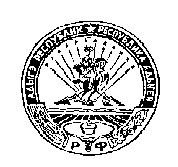          КОШЕХАБЛЬСКИЙ РАЙОН                                                              КОЩХЬАБЛЭ РАЙОН                АДМИНИСТРАЦИЯ                                                         МУНИЦИПАЛЬНЭ ОБРАЗОВАНИЕУМУНИЦИПАЛЬНОГО ОБРАЗОВАНИЯ                                      «БЛЭЩЭПСЫНЭ КЪОДЖЭ ПСЭУП1»«БЛЕЧЕПСИНСКОЕ СЕЛЬСКОЕ ПОСЕЛЕНИЕ»                                  ИАДМИНИСТРАЦИЕ            385431, а. Блечепсин, ул. Ленина, 37                                                                      385431, къ. Блащэпсынэ, Лениным иур., 37       тел. (989) 126-23-03, факс (87770) 9-94-30                                                                    тел. (989) 126-23-03, факс (87770) 9-94-30                 E-mail: blechamo@mail.ru                                                                                                E-mail: blechamo@mail.ruПОСТАНОВЛЕНИЕа. Блечепсин                                  № 40                          07.11.2017г.Об утверждении Положения «Об организации и осуществлениипервичного воинского учета на территории муниципального образования «Блечепсинское сельское поселение»      В соответствии с Конституцией Российской Федерации, Федеральными законами от 31 мая 1996 года № 61-ФЗ «Об обороне, от 26 февраля 1997 года № 31 – ФЗ «О мобилизационной подготовке и мобилизации в Российской Федерации», от 28 марта 1998 года № 53-ФЗ «О воинской обязанности и военной службе», от 6 октября 2003 года № 131-ФЗ «Об общих принципах организации местного самоуправления в Российской Федерации», Постановлением Правительства Российской Федерации от 27 ноября 2006 года № 719 «Об утверждении Положения о воинском учете», Устава муниципального образования «Блечепсинское сельское поселение», ПОСТАНОВЛЯЮ:Утвердить Положение «Об организации и осуществлении первичного воинского учета на территории муниципального образования «Блечепсинское сельское поселение» (Приложение № 1)Утвердить должностную инструкцию (функциональные обязанности) работника по военно-учетной работе администрации муниципального образования «Блечепсинское сельское поселение». Контроль над  исполнением настоящего Постановления возложить на заместителя главы администрации муниципального образования «Блечепсинское сельское поселение» Хаткова Р.Г.Считать утратившим силу Постановление № 84 от 01.11.2016г. «Об утверждении Положения «об организации и осуществлении первичного воинского учета граждан на территории МО «Блечепсинское сельское поселение» на 2017г. Настоящее Постановление вступает в силу с момента его подписания.Глава администрацииМО «Блечепсинское сельское поселение»                                                 Б.М. Шиков ПОЛОЖЕНИЕ«Об организации и осуществлении первичного воинского учета на территории муниципального образования «Блечепсинское сельское поселение»I. ОБЩИЕ ПОЛОЖЕНИЯ1.1. Военно-учётный стол в муниципальном образовании «Блечепсинское сельское поселение» (далее-ВУС) является структурным подразделением администрации органа местного самоуправления.1.2. ВУС в своей деятельности руководствуется Конституцией Российской Федерации, федеральными  законами Российской Федерации от 31.05.1996 г. № 61-ФЗ «Об обороне», от 26.02.1997 г. № 31-ФЗ «О мобилизационной подготовке и мобилизации в Российской Федерации», от 28.03.1998 г. № 53-ФЗ «О воинской обязанности и воинской службе», «Положением о воинском учете», утвержденным Постановлением Правительства Российской Федерации от 27.11.2006 г. № 719, «Инструкцией по бронированию граждан Российской Федерации, пребывающих в запасе Вооруженных Сил Российской Федерации, федеральных органах исполнительной власти, имеющих запас,  и работающих в органах государственной власти, органах местного самоуправления и организациях, на период мобилизации и на военное время», законами Республики Адыгея, Уставом муниципального образования «Блечепсинское сельское поселение», а также настоящим Положением.1.3. Положение о ВУС утверждается главой администрации муниципального образования «Блечепсинское сельское поселение».II.ОСНОВНЫЕ ЗАДАЧИ2.1.Основными задачами  являются:             - обеспечение исполнения гражданами воинской обязанности, установленной федеральными законами «Об обороне», «О воинской обязанности и военной службе», «О мобилизационной подготовке и мобилизации в Российской Федерации»;- документальное оформление сведений  воинского учета о гражданах, состоящих на воинском учете;- анализ количественного состава и качественного состояния призывных мобилизационных людских ресурсов для эффективного использования в интересах обеспечения обороны страны и безопасности государства.                                                                                                                                                                                                  -  проведение плановой работы по подготовке необходимого количества военно-обученных граждан, пребывающих в запасе, для обеспечения мероприятий по переводу Вооружённых Сил Российской Федерации, других войск, воинских формирований и  органов с мирного на военное время в период мобилизации и поддержание их укомплектованности на требуемом уровне в военное время.III.ФУНКЦИИ3.1. Обеспечивать выполнения функций, возложенных на администрацию в повседневной деятельности по первичному воинскому учету, воинскому учету и бронированию, граждан, пребывающих в запасе, из числа работающих в администрации органа местного самоуправления;3.2. Осуществлять первичный воинский учет граждан, пребывающих в запасе и граждан, подлежащих призыву на военную службу, проживающих или пребывающих (на срок более 3 месяцев) на территории муниципального образования «Блечепсинское  сельское поселение»;3.3. Выявлять совместно с органами внутренних дел граждан, постоянно или временно проживающих на территории муниципального образования «Блечепсинское сельское поселение», обязанных состоять на воинском учете;3.4. Вести учет организаций, находящихся на территории муниципального образования «Блечепсинское сельское поселение»  и контролировать ведение в них воинского учета; 3.5. Сверять не реже одного раза в год документы первичного воинского учета с документами воинского учета военного комиссариата Гиагинского и Кошехабльского районов и организаций;3.6. По указанию военного комиссара Гиагинского и Кошехабльского районов оповещать граждан о вызовах в военный комиссариат;3.7. Своевременно вносить изменения в сведения, содержащихся в документах первичного воинского учета, и в двухнедельный срок сообщать о внесенных изменениях в военный комиссариат Гиагинского и Кошехабльского районов;3.8. Ежегодно представлять в военный комиссариат Гиагинского и Кошехабльского районов до 1 ноября списки юношей 15- и 16-летнего возраста, а до 1 октября - списки юношей, подлежащих первоначальной постановке на воинский учет в следующем году;3.9. Разъяснять должностным лицам организаций и гражданам их обязанности по воинскому учету, мобилизационной подготовке и мобилизации, установленные законодательством Российской Федерации и Положением о воинском учете и осуществлять контроль над их исполнением.IV. ПРАВА4.1. Для плановой и целенаправленной работы  в муниципальном образовании «Блечепсинское сельское поселение»  ВУС  имеет право: - вносить предложения по запросу и получению в установленном порядке необходимых материалов и информации от федеральных органов государственной власти, органов исполнительной власти субъекта Российской Федерации, органов местного самоуправления, а также от учреждений и организаций независимо от организационно-правовых форм и форм собственности;- запрашивать и получать от структурных подразделений администрации муниципального образования «Блечепсинское сельское поселение»  аналитические материалы, предложения по сводным планам мероприятий и информацию об их выполнении, а также другие материалы, необходимые для эффективного выполнения возложенных на ВУС задач;- создавать информационные базы данных по вопросам, отнесенным к компетенции ВУС;- выносить на рассмотрение главы муниципального образования «Блечепсинское сельское поселение» вопросы о привлечении на договорной основе специалистов для осуществления отдельных работ; - организовывать взаимодействие в установленном порядке и обеспечивать служебную переписку с федеральными органами исполнительной власти, органами исполнительной власти субъекта Российской Федерации, органами местного самоуправления, общественными объединениями, а также организациями по вопросам, отнесенным к компетенции ВУС;- проводит внутренние совещания по вопросам, отнесенным к компетенции ВУС.V. РУКОВОДСТВО5.1. Возглавляет ВУС работник военно-учетного стола  администрации муниципального образования «Блечепсинское сельское поселение». 5.2. Работник ВУС находится в непосредственном подчинении  главы МО «Блечепсинское сельское поселение»; 5.3.В случае отсутствия работника ВУС на рабочем месте по уважительным причинам (отпуск, временная нетрудоспособность, командировка)  его замещает специалист 1-ой категории МО «Блечепсинское сельское поселение» - Шорова Марьяна Теувежевна. Глава администрацииМО «Блечепсинское сельское поселение»				          Б.М. ШиковСОГЛАСОВАНО:Военный комиссарГиагинского и Кошехабльского районов_________________ В.Н. Лебедев«__»_______________2017г.УТВЕРЖДАЮ:                                                                                        Глава  администрации                                  муниципального образования                        «Блечепсинское сельское поселение»________________ Б.М. Шиков«__» _____________ 2017г.